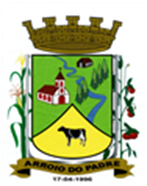 ESTADO DO RIO GRANDE DO SULMUNICÍPIO DE ARROIO DO PADREGABINETE DO PREFEITOMensagem 10/2017ACâmara Municipal de VereadoresSenhor PresidenteSenhores Vereadores	Ao encaminhar ao Legislativo mais este projeto de lei, cumprimento os senhores e passo a informar as razões desta proposição. 	No exercício de 2016 por ter sido ano eleitoral ocorreram algumas situações atípicas que somadas a outras de questão legal (índice de despesa de pessoal) não foi possível pagar na integra profissionais do magistério local o valor do piso nacional da categoria.	Mesmo o município tendo, no momento condições financeiras para fazer frente ao pagamento da diferença de 2016 do piso nacional do magistério, a dificuldade com o índice de despesa de pessoal continua. Tal afirmação pode ser vista nos documentos de encaminhamento do orçamento municipal de 2017 onde o referido percentual informado é de 53,67%. Portanto, o presente projeto de lei, somente é viável se aprovados outros projetos de lei que visam adequar a situação ou trazê-la mais próxima de condições legalmente aceitáveis. 		No entanto, confia-se no comprometimento de todos os envolvidos com a governabilidade do município e por isso aguardamos a aprovação, além dos demais projetos de lei que tratam de adequação da despesa de pessoal, também deste, a qual solicitamos tramitação em regime de urgência.	Nada mais a tratar no momento, despeço-me 	Atenciosamente.Arroio do Padre, 03 de janeiro de 2017. Leonir Aldrighi BaschiPrefeito MunicipalAo Sr.Rui Carlos PeterPresidente da Câmara Municipal de VereadoresArroio do Padre/RSESTADO DO RIO GRANDE DO SULMUNICÍPIO DE ARROIO DO PADREGABINETE DO PREFEITOPROJETO DE LEI Nº 10 DE 03 DE JANEIRO DE 2017.Autoriza o Município de Arroio do Padre a realizar o pagamento de valor complementar a professores locais. Art. 1º Fica autorizado o Município de Arroio do Padre, Poder Executivo, a realizar pagamento aos professores que atuaram no ensino fundamental nas escolas municipais no exercício de 2016, de valor complementar ao piso nacional do magistério. Parágrafo único: O valor complementar de que trata a presente lei é referente ao piso nacional do magistério o qual não foi pago integralmente no exercício de 2016, aos membros do magistério local. Art. 2º O valor a ser pago é de R$ 82,00 (oitenta e dois reais) por cada mês em que efetivamente os professores estiveram ligados ao exercício do magistério no município. Parágrafo único: Os professores que atuaram no Município por apenas alguns meses, terão direito a receber o valor correspondente somente ao período que exerceram a função de professor nas escolas locais. Art. 3º As despesas decorrentes desta Lei, correrão por dotações orçamentárias específicas consignadas ao orçamento municipal vigente. Art. 4º Esta Lei entra em vigor na data de sua publicação. Arroio do Padre, 03 de janeiro de 2017.Visto Técnico: Loutar PriebSecretário de Administração, Planejamento,Finanças, Gestão e Tributos         Leonir Aldrighi BaschiPrefeito Municipal